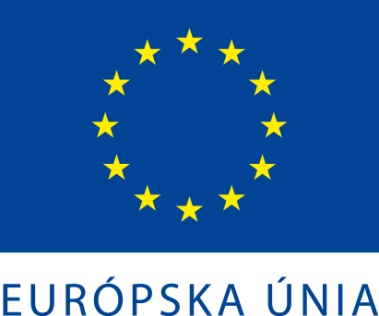 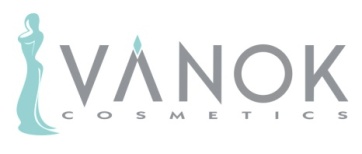 "Tento projekt sa realizuje vďaka podpore z Európskeho sociálneho fondu a Európskehofondu regionálneho rozvoja v rámci Operačného programu Ľudské zdroje“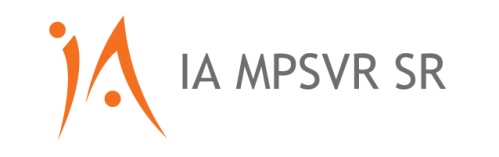 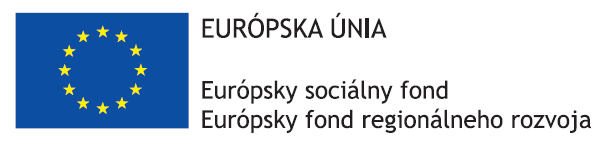 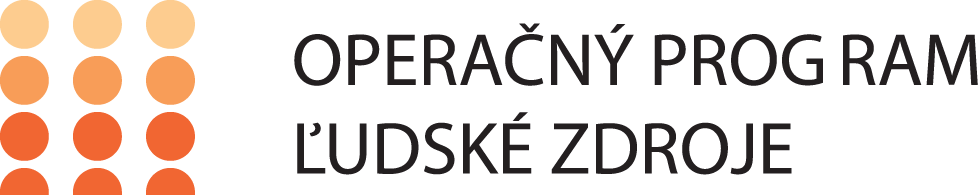 www.esf.gov.sk, www.employment.gov.skVzdelávanie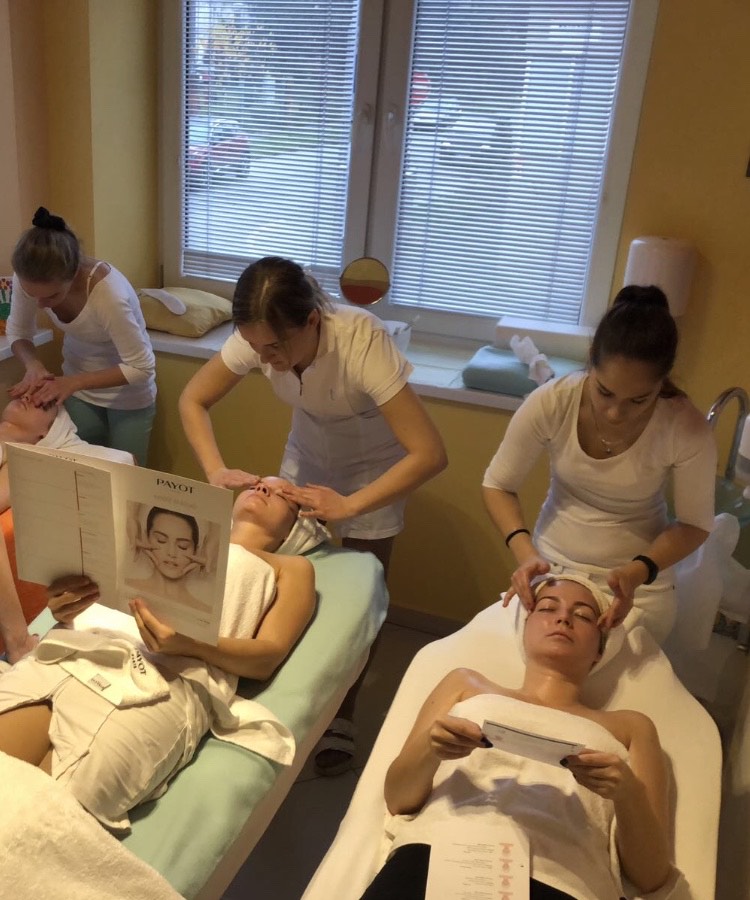 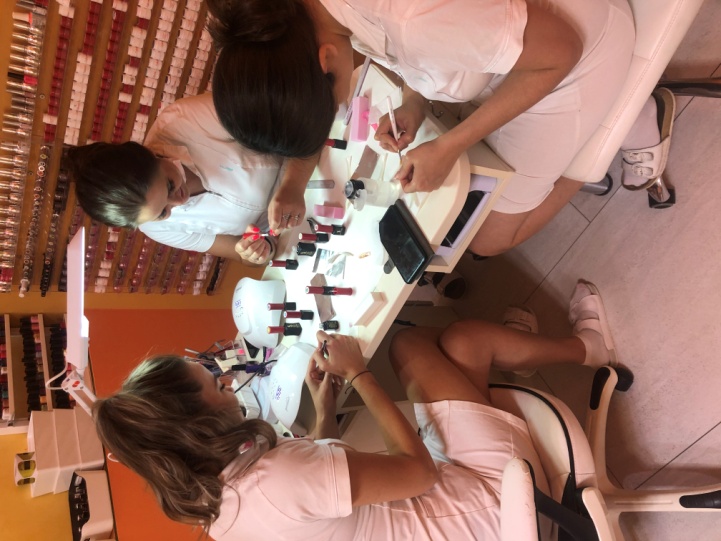 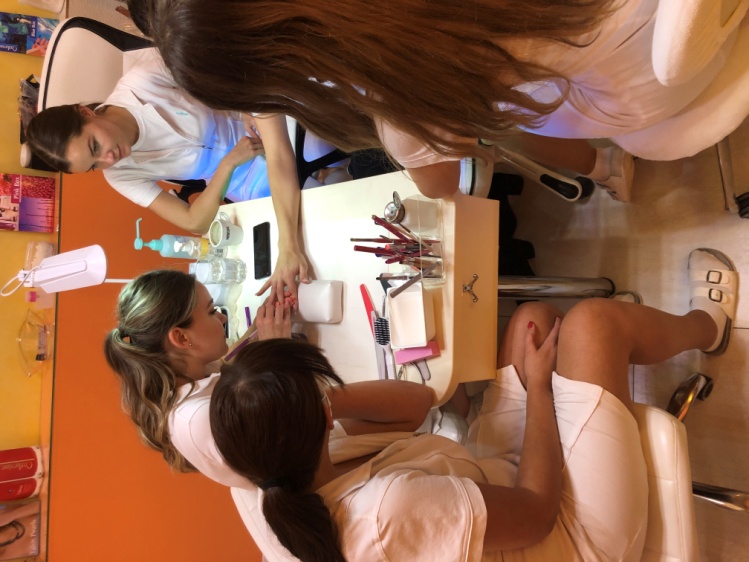 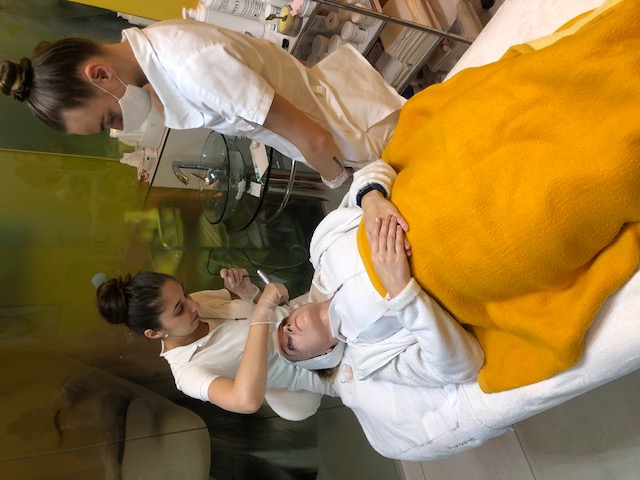 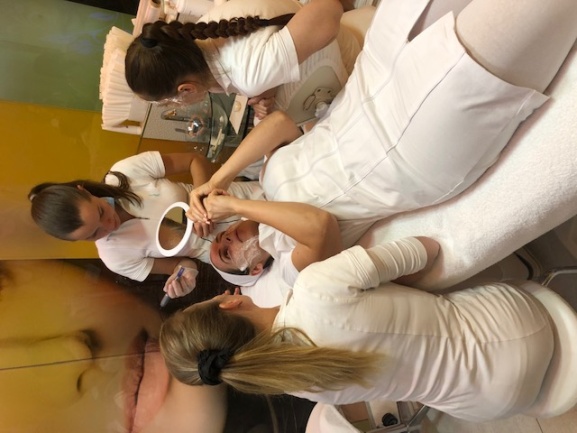 Názov projektuRozvoj zručností na podporu trhu práce v spoločnosti Vánok, s.r.o.Typ projektuDopytovo - orientovaný projektTrvanie projektu11/2022 - 11/2023PoskytovateľRiadiaci orgán pre OP ĽZ je Ministerstvo práce, sociálnych vecí a rodiny Slovenskej republiky , spolufinancovateľom je Európsky sociálny fondNázov a sídlo prijímateľa Vánok, s.r.o. , Skladná 28, 040 01 KošiceMiesto realizácie projektuVánok Cosmetics - Skladná 28, 040 01 KošiceMiesto realizácie projektuVánok Cosmetics - OC Aupark, Nám. Osloboditeľov 1, 040 01 Košice, 2.poschodieStručný popis projektuProjekt Rozvoj zručností na podporu trhu práce v spoločnosti Vánok, s.r.o. si kladie za cieľ prierezovo zvýšiť pracovné zručnosti 19 zapojených zamestnancov na všetkých kľúčových úsekoch spoločnosti s dôrazom na eliminovanie potenciálne slabých miest vo firemnej štruktúre. Vzdelávanie zabezpečí zastupiteľnosť/nahraditeľnosť zamestnancov v kritických situáciách a posunie na kvalitatívne vyššiu úroveň praktické a najmä odborné zručnosti a znalosti pracovníkov v oblasti poskytovania kozmetických služieb - dermatológie, skrášľovania, regenerácie a rekondície. Rozvoj zručností by mal akcelerovať kariérny rast zamestnancov spoločnosti a taktiež ich stabilizáciu v prostredí kozmetického priemyslu, kde sa náročnosť na úroveň vykonávanej práce permanentne zvyšuje. V rámci predkladaného projektu chceme zvýšiť digitálne zručnosti našich zamestnancov v súvislosti s implementovaním digitálneho rezervačného a objednávkového systému. Témy vzdelávania boli zvolené tak, aby novonadobudnuté a zvýšené odborné zručnosti zamestnancov odrážali požiadavky kladené na zamestnancov a vývoj pracovných činností na ich pracovných pozíciách v rámci obnovujúceho sa trhu práce. A taktiež zohľadňujú aj nutnosť zvýšiť zručnosti súvisiace s rozvojom digitálnej ekonomiky, automatizácie a znížením tvorby ekologického odpadu pri práci. Absolvovaním vzdelávania sa zvýši odolnosť zapojených zamestnancov ako aj celej spoločnosti Vánok, s.r.o. na zvládnutie obdobných krízových situácií ako kríza spojená s pandémiou COVID-19 v budúcnosti.